上海飞机客户服务有限公司竞争性谈判/询价文件我公司有以下劳动清洁工具采购项目，具体要求和联系方式见下表和附录，如有意向请在有效期内提交报价文件。                             2021年2月23日注：明确技术标准和要求，不限定或指定唯一品牌，在引用品牌或生产供应商名称前加上“参照”或“相当于”字样，确保品牌的市场可选择性。注：*号项目，由采购需求部门按需调整。附件1：采购方上海飞机客户服务有限公司上海飞机客户服务有限公司上海飞机客户服务有限公司上海飞机客户服务有限公司上海飞机客户服务有限公司上海飞机客户服务有限公司采购实施部门联系人徐彬彬　徐彬彬　联系地址联系地址上海市闵行区江川东路100号上海市闵行区江川东路100号联系电话1350178078913501780789E-MailE-Mail347360210@qq.com　347360210@qq.com　项目名称劳动清洁工具采购合同劳动清洁工具采购合同劳动清洁工具采购合同劳动清洁工具采购合同劳动清洁工具采购合同劳动清洁工具采购合同供应商资质要求（1）供应商应具备独立法人资格；（2）有能力提供本项目货物及服务的国内企业，经营范围应具有酒店用品、日用杂品销售等；（3）采购方在职员工以及直系亲属所供职的供应商，不得参与投标；（4）未被列入全国失信被执行人名单，披露正在审理或执行完毕的标的金额大于500 万元人民币（含本数）的重大诉讼、仲裁、索赔、行政复议或行政处罚。（1）供应商应具备独立法人资格；（2）有能力提供本项目货物及服务的国内企业，经营范围应具有酒店用品、日用杂品销售等；（3）采购方在职员工以及直系亲属所供职的供应商，不得参与投标；（4）未被列入全国失信被执行人名单，披露正在审理或执行完毕的标的金额大于500 万元人民币（含本数）的重大诉讼、仲裁、索赔、行政复议或行政处罚。（1）供应商应具备独立法人资格；（2）有能力提供本项目货物及服务的国内企业，经营范围应具有酒店用品、日用杂品销售等；（3）采购方在职员工以及直系亲属所供职的供应商，不得参与投标；（4）未被列入全国失信被执行人名单，披露正在审理或执行完毕的标的金额大于500 万元人民币（含本数）的重大诉讼、仲裁、索赔、行政复议或行政处罚。（1）供应商应具备独立法人资格；（2）有能力提供本项目货物及服务的国内企业，经营范围应具有酒店用品、日用杂品销售等；（3）采购方在职员工以及直系亲属所供职的供应商，不得参与投标；（4）未被列入全国失信被执行人名单，披露正在审理或执行完毕的标的金额大于500 万元人民币（含本数）的重大诉讼、仲裁、索赔、行政复议或行政处罚。（1）供应商应具备独立法人资格；（2）有能力提供本项目货物及服务的国内企业，经营范围应具有酒店用品、日用杂品销售等；（3）采购方在职员工以及直系亲属所供职的供应商，不得参与投标；（4）未被列入全国失信被执行人名单，披露正在审理或执行完毕的标的金额大于500 万元人民币（含本数）的重大诉讼、仲裁、索赔、行政复议或行政处罚。（1）供应商应具备独立法人资格；（2）有能力提供本项目货物及服务的国内企业，经营范围应具有酒店用品、日用杂品销售等；（3）采购方在职员工以及直系亲属所供职的供应商，不得参与投标；（4）未被列入全国失信被执行人名单，披露正在审理或执行完毕的标的金额大于500 万元人民币（含本数）的重大诉讼、仲裁、索赔、行政复议或行政处罚。供应商能力要求供应商拥有合法销售报价文件中物品的全部政府许可、生产和/或使用许可和/或授权。　供应商拥有合法销售报价文件中物品的全部政府许可、生产和/或使用许可和/或授权。　供应商拥有合法销售报价文件中物品的全部政府许可、生产和/或使用许可和/或授权。　供应商拥有合法销售报价文件中物品的全部政府许可、生产和/或使用许可和/或授权。　供应商拥有合法销售报价文件中物品的全部政府许可、生产和/或使用许可和/或授权。　供应商拥有合法销售报价文件中物品的全部政府许可、生产和/或使用许可和/或授权。　项目技术要求供应商提供报价文件需含资质文件、报价单及重大涉诉情况（如有）的说明。　供应商提供报价文件需含资质文件、报价单及重大涉诉情况（如有）的说明。　供应商提供报价文件需含资质文件、报价单及重大涉诉情况（如有）的说明。　供应商提供报价文件需含资质文件、报价单及重大涉诉情况（如有）的说明。　供应商提供报价文件需含资质文件、报价单及重大涉诉情况（如有）的说明。　供应商提供报价文件需含资质文件、报价单及重大涉诉情况（如有）的说明。　项目进度要求供应商应于合同生效后三十个日历日且于采购方正常工作时间内（采购方正常工作时间为周一至周五8:30-17:00，法定节假日除外）将采购方所购货物送达到上海市闵行区江川东路100号。交付前，供应商应提前同采购方联系确认收货事宜。供应商应于合同生效后三十个日历日且于采购方正常工作时间内（采购方正常工作时间为周一至周五8:30-17:00，法定节假日除外）将采购方所购货物送达到上海市闵行区江川东路100号。交付前，供应商应提前同采购方联系确认收货事宜。供应商应于合同生效后三十个日历日且于采购方正常工作时间内（采购方正常工作时间为周一至周五8:30-17:00，法定节假日除外）将采购方所购货物送达到上海市闵行区江川东路100号。交付前，供应商应提前同采购方联系确认收货事宜。供应商应于合同生效后三十个日历日且于采购方正常工作时间内（采购方正常工作时间为周一至周五8:30-17:00，法定节假日除外）将采购方所购货物送达到上海市闵行区江川东路100号。交付前，供应商应提前同采购方联系确认收货事宜。供应商应于合同生效后三十个日历日且于采购方正常工作时间内（采购方正常工作时间为周一至周五8:30-17:00，法定节假日除外）将采购方所购货物送达到上海市闵行区江川东路100号。交付前，供应商应提前同采购方联系确认收货事宜。供应商应于合同生效后三十个日历日且于采购方正常工作时间内（采购方正常工作时间为周一至周五8:30-17:00，法定节假日除外）将采购方所购货物送达到上海市闵行区江川东路100号。交付前，供应商应提前同采购方联系确认收货事宜。响应文件送达截止时间2021年3月1日　2021年3月1日　2021年3月1日　2021年3月1日　2021年3月1日　2021年3月1日　附录□详细技术要求■报价单■报价单□报价文件编制要求□报价文件编制要求□其他以下由报价供应商填写（盖章）以下由报价供应商填写（盖章）以下由报价供应商填写（盖章）以下由报价供应商填写（盖章）以下由报价供应商填写（盖章）供应商性质□高校/科研院所 □国有及国有控股企业 □外资企业 □民营企业 □境外单位或个人□高校/科研院所 □国有及国有控股企业 □外资企业 □民营企业 □境外单位或个人□高校/科研院所 □国有及国有控股企业 □外资企业 □民营企业 □境外单位或个人□高校/科研院所 □国有及国有控股企业 □外资企业 □民营企业 □境外单位或个人联系人联系地址联系电话E-Mail资质文件（复印件应加盖单位公章，带*号的为必备材料）（一）基本证照（一）基本证照（一）基本证照（一）基本证照资质文件（复印件应加盖单位公章，带*号的为必备材料）□营业执照*
□组织机构代码证*
□税务登记证*
或□“三证合一”证书□法人代表授权书*□代理资质证书□代理资质证书资质文件（复印件应加盖单位公章，带*号的为必备材料）（一）财务资料（一）财务资料（一）财务资料（一）财务资料资质文件（复印件应加盖单位公章，带*号的为必备材料）□银行基本账户开户许可证*□经审计的近三年的年度财务报表□经审计的近三年的年度财务报表资质文件（复印件应加盖单位公章，带*号的为必备材料）□资信证明*（银行开具或查询网页截图）□其他财务指标证明材料□其他财务指标证明材料资质文件（复印件应加盖单位公章，带*号的为必备材料）（三）经营范围资料（包括但不限于依法须经批准的项目，相关部门的批准文件）（三）经营范围资料（包括但不限于依法须经批准的项目，相关部门的批准文件）（三）经营范围资料（包括但不限于依法须经批准的项目，相关部门的批准文件）（三）经营范围资料（包括但不限于依法须经批准的项目，相关部门的批准文件）资质文件（复印件应加盖单位公章，带*号的为必备材料）□批准文件资质文件（复印件应加盖单位公章，带*号的为必备材料）（四）能力证明资料（四）能力证明资料（四）能力证明资料（四）能力证明资料资质文件（复印件应加盖单位公章，带*号的为必备材料）□相关领域的资质文件□行业资质证书□质量体系认证□质量体系认证资质文件（复印件应加盖单位公章，带*号的为必备材料）□拟派出项目组成员的资质文件□以往类似项目的合同
或验收报告□成功案例□成功案例资质情况说明质量能力说明技术方案说明交付时间（天）报价               人民币                                       （大写）               人民币                                       （大写）               人民币                                       （大写）附录□项目技术方案□报价单□其他说明资料注：报价文件盖章后密封送达采购联系人，内含盖章版电子扫描件（U盘或光盘）。注：报价文件盖章后密封送达采购联系人，内含盖章版电子扫描件（U盘或光盘）。注：报价文件盖章后密封送达采购联系人，内含盖章版电子扫描件（U盘或光盘）。注：报价文件盖章后密封送达采购联系人，内含盖章版电子扫描件（U盘或光盘）。劳动清洁工具费用报价单报价日期：                       报价公司：联系人及联系电话：备注说明： 1、本合同将以单价形式签订，合同期限为三年。本文件中预计年消耗量仅作为供应商比选的参考，实际结算按实际采购量结算；2、要求报最终结算价（含税费、运费、包装费、装卸费、保险等一切相关费用）；
          3、如有折扣需报折后价，如有其它优惠请注明；4、要求明确交货期；5、要求报价公司明确对产品质量及售后服务的承诺
          6、开具增值税专用发票；
          7、报价文件加盖公章，盖章版扫描件以光盘或U盘形式一起密封送达；          8、交货地点为闵行区江川东路100号。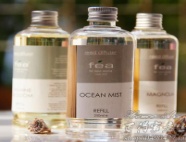 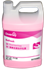 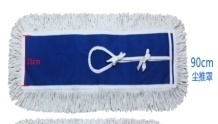 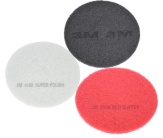 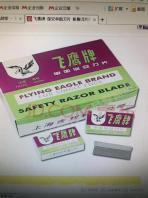 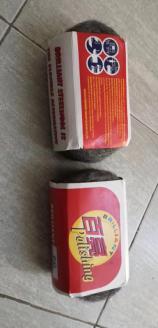 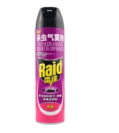 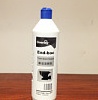 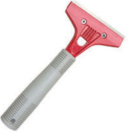 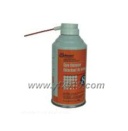 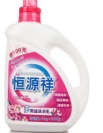 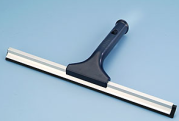 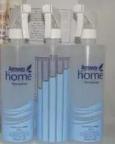 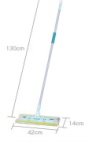 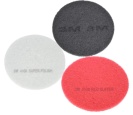 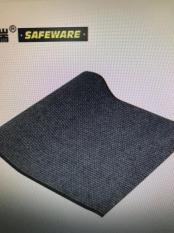 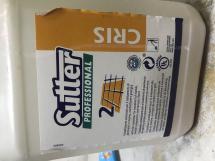 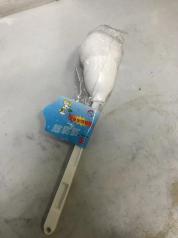 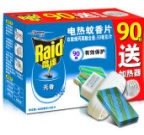 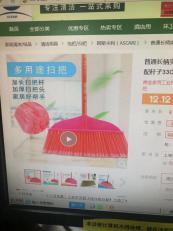 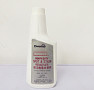 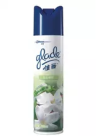 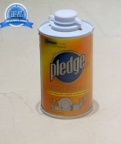 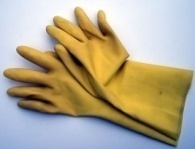 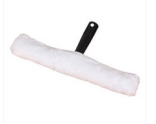 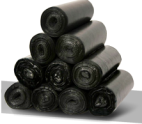 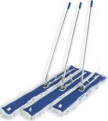 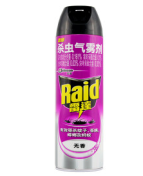 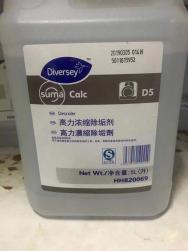 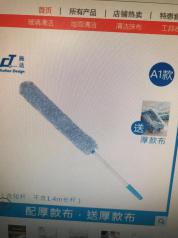 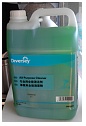 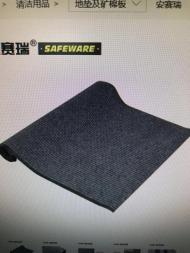 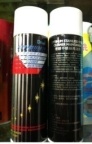 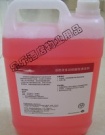 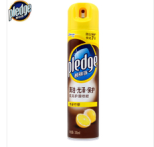 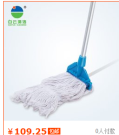 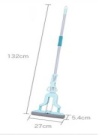 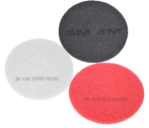 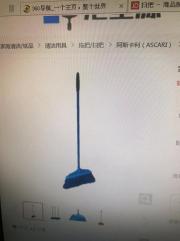 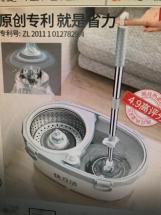 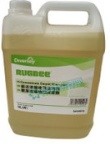 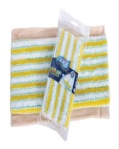 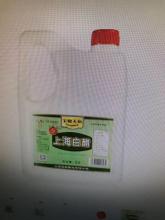 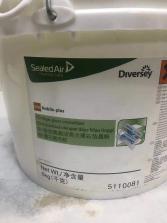 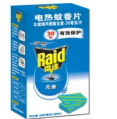 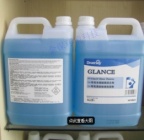 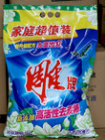 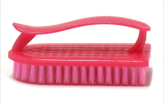 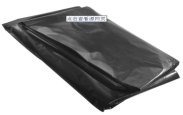 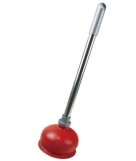 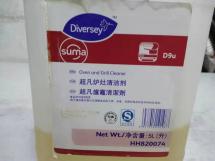 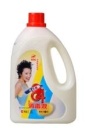 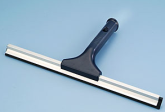 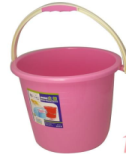 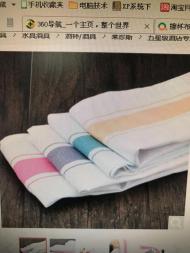 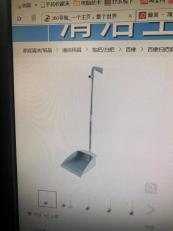 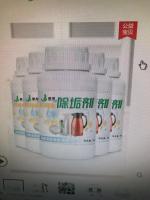 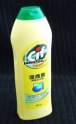 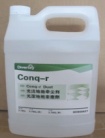 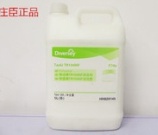 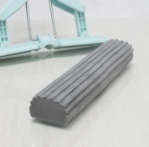 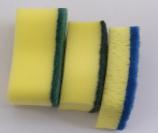 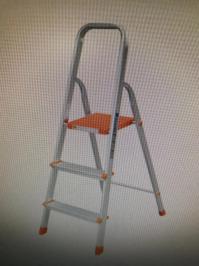 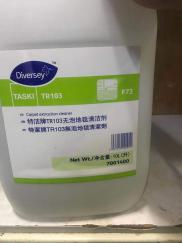 